OSNOVNA ŠKOLA MILANA LANGA Bregana, Langova 227.9.2023.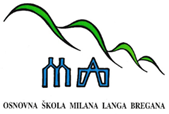 ŠKOLSKA  KUHINJA – MLIJEČNI OBROKza razdoblje od 2. do 6.10.2023. godinePonedjeljak:   mafin + sokUtorak: 	    piroška + mandarinaSrijeda:	    pohane palačinke sa šunkom + sokČetvrtak: 	    NENASTAVNI DANPetak:             pizza + sokJELOVNIK  ZA  UČENIKE U  PRODUŽENOM  BORAVKUza razdoblje od 2. do 6.10.2023. godinePonedjeljak: RUČAK: varivo grašak s mrkvicom, mesom i noklicama + rolada s jabukomUŽINA:   kompot od breskveUtorak:RUČAK: juneći šnicli u saftu + široki rezanci + kolačUŽINA:   margo + kruh + mlijekoSrijeda:RUČAK: dinstano slatko zelje + pire krumpir + pureća hrenovkaUŽINA:   salama na kruhu + jogurtČetvrtak: NENASTAVNI DANPetak: RUČAK:  bistra juha + francuski krumpir + zelje salataUŽINA:    knedle s umakom DOBAR TEK!